Vi starter dagen nede i 1 trinn sine rom, etter hvert går basene til sine rom. Etter kl. 15.00 er alle nede i 1 trinn sine lokaler igjen. Det blir servert mat kl. 10.30 og kl. 13.30. Barna bør ha med drikkeflaske hver dag. Barna må ha matpakke til frokost. Det er lov å ha med leikar kvar dag i ferien. Barna bør ha en sekk med badetøy, håndklede, solkrem og håndklede liggende på plassen, plutselig finner vi vannspreder. Barna har i løpet av ferien gode forslag til aktiviteter, vi prøver å innfri. Husk å gi beksjed på visma viss ikkje barnet kommer. Vi starter opp etter ferien 5. august 2024.
Måndag 24/6Tysdag 25/6Onsdag 26/6Torsdag 27/6Fredag 28/6 Blå base leikar i skogen. SFO har med niste 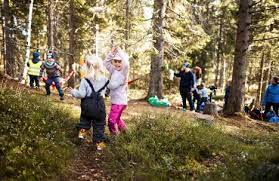 Leik inne og ute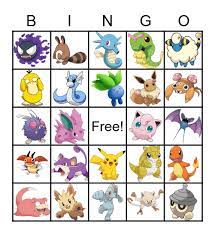 Blå base på bondegård besøk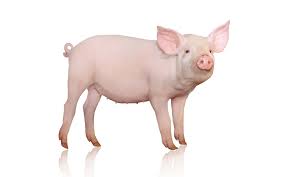 Leik inne og uteGrøn/Klubben går på ulike leikeplassar i nærmiljøet.  SFO pakker niste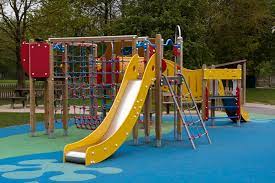 Leik inne og ute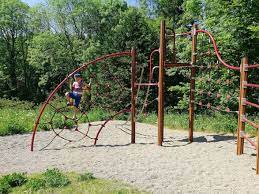 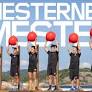 Leik inne og ute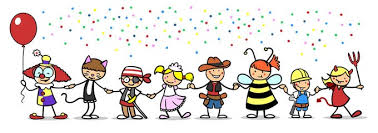 Vi leikar inne og ute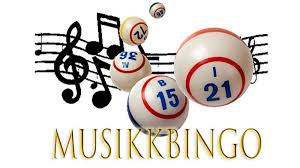 Måndag 1/7Tysdag 2/7Onsdag 3/7Torsdag 4/7 Fredag 5/7Leik inne og uteBakedag 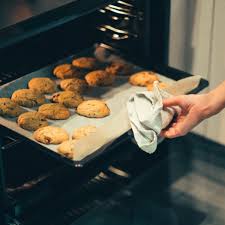 Blå base på bondegård besøkDe som vil tar med PJ,  teppe og pute.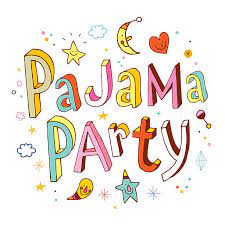 Leik inne og ute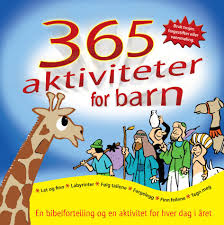 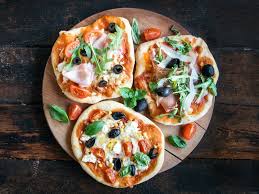 Leik inne og ute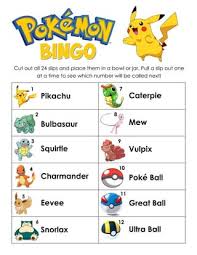 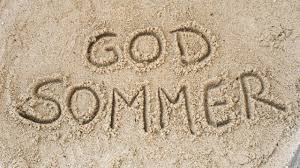 Måndag 5/8Tysdag 6/8Onsdag 7/8Torsdag 8/8Fredag 9/8Leik inne og uteLeik inne og uteLeik inne og uteLeik inne og uteVi leikar inne og uteMåndag 12/Tysdag 13/8Onsdag 14/8Torsdag 15/8 Fredag 16/8Leik inne og uteBakedag SFO STENGTPLAN DAG SAMAN MED SKULEN VANLIG SKULE OG SFO DAG  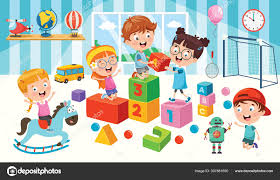 Leik inne og uteVANLIG SKULE OG SFO DAG  Leik inne og ute